1. B	 TÝDENNÍ PLÁN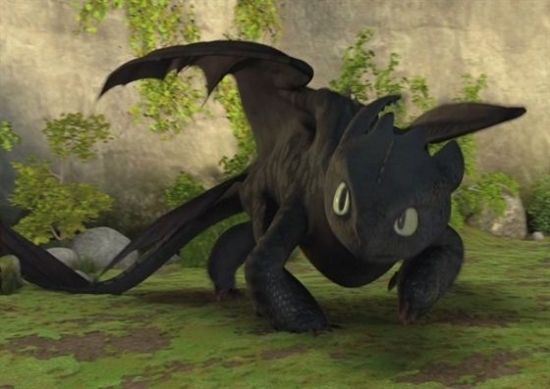 6. týden	(3. – 7. 10. 2022)JMÉNO: …………………………………………Důležité informace: vystřihnout O, oCO SE BUDEME UČIT?JAK SE MI DAŘÍ?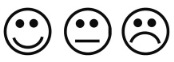 ČTENÍŽivá abeceda str. 29 - 33- Sluchová analýza a syntéza- Dělení slov na slabiky- Opakování písmen a    vyvozování nového    písmena s, S, o, O- Vyvození a čtení slabik a   slovUmím rozdělit slovo na slabiky.Poznám písmena, která jsme se učili.Čtu slabiky, dodržuji jejich délku a spojuji je do slov.Poznám, kde se daná hláska a slabika ve slově nachází – na začátku, uprostřed, na konci.PSANÍPrvní psaní str. 27 - 30- Rozvoj jemné motoriky- Správný úchop a sezeníUmím napsat šikmé čáry a šikmé čáry prohnuté.Plynule posouvám ruku po papíře.Netlačím na tužku.MATEMATIKAMatematika str. 23 - 26- Sčítání do 6- Číslice 6- Krokování- Skládání z papíru- Stavby dle plánuUmím zapisovat plán stavby.Skládám a stavím přesně podle plánu.Umím zapisovat do tabulky.PRVOUKAPrvouka str. 14 - 15- Podzim- Listnaté stromy- HoubyPoznám jedlé a nejedlé houby.Vyjmenuji tři listnaté a tři jehličnaté stromy.CHOVÁNÍVím, jak se mám chovat ke svým kamarádům a v hodinách.Chovám se pěkně ke svým kamarádům.Nevykřikuji, hlásím se.